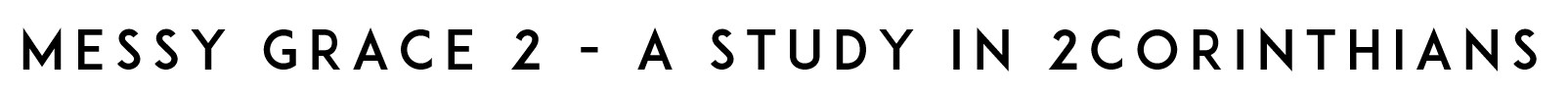 PART 13   I. Leading is not for the Weak (vv. 1-4)	A. Paul reiterates his _________________________	     1. leadership is given to the church to bring the church to maturity (Eph. 4:11-13)	         a. in a healthy church setting, this is done through exemplifying, preaching, and teaching	         b. in an unhealthy church setting, this may require church discipline		 i. this should not be desired, but cannot be avoided either	     2. those who reject God-given authority will often have to deal with the consequences	         a. God does not ignore when we intentionally walk in conflict with those He has placed in our lives to accomplish His purposes through i. a weak, compromised church must either get healthy or die – it cannot be allowed to     be seen as the standard that is acceptable to the Lord	     3. Jesus was weak for a purpose, but it is not His ______________________  ____________________	         a. Paul reminds the Corinthians that although he was willing to be “weak” for a specific reason, his desire to emulate Christ will necessitate his coming in strength on his next visit	         b. although weak in ourselves, we are required to walk in the power and strength of the Lord in our ministryII. Serving is for the Strong (vv. 5-10)	A. We must be strengthened in order to defeat the enemy and the flesh that war against our      surrender     1. through __________-____________________________         a. regular times of examining our lives i. for the fruit of the Spiritii. for external fruit                          iii. for sin being accommodated 	     2. through ______________________	         a. Paul prayed for the spotlessness of the church	              i. so that its witness might be unblemished	 	ii. so that it might function as God has called it to	     3. through the __________  _____  __________	         a. we are sanctified by the truth – the very word (John 17)		 i. likewise we should not be living in such a way that we oppose or hinder the working     of truth through our livesii. if we engage in these practices we spare ourselves from painful external correction     (church discipline, public shame) II. Final Greetings (vv. 1-14)	A. _________________________	     1. obedience to the Lord does not make us more stoic, but more joyful	         a. we pursue the will of God and so receive the blessings of God 		 i. restoration		ii. encouragement 	            iii. unity	            iv. peace	         b. we not only receive the blessings of God, but the _____________________________ of God	B. _________________________________ one another	     1. let others know you are happy to see them	         a. treat others in the church as you would a close family member at your door	     2. genuinely seek for others to be _________________________	         a. by the grace of the Lord Jesus Christ (His working in us for our perfection)	         b. in the love of God (relationship)	         c. in the fellowship of the Holy Spirit (for God’s nearness to be sensed and not simply believed for)